July 14, 2021“Via e-mail only due to 
Emergency Order at M-2020-3019262”	In Re: R-2021-3024773
R-2021-3024774
R-2021-3024779(SEE ATTACHED LIST)Pennsylvania Public Utility Commission
 v. 
The Pittsburgh Water and Sewer Authority

Rate Case 1308(d)

Call-In Telephonic Evidentiary Hearings Notice	This is to inform you that Call-In Telephonic Evidentiary Hearings on the above-captioned case will be, as follows:Type:		Call-In Telephonic Evidentiary HearingsDate: 		Thursday, August 12th, Friday August 13th and Monday, August 16th, 2021 Time: 		10:00 a.m. – all datesPresiding:	Administrative Law Judge Eranda Vero
		Telephone:  215.560.2105 		Fax:  215.560.3133To participate in the Evidentiary Hearings, You must dial the toll-free number listed below.You must enter a PIN number when instructed to do so, also listed below.You must speak your name when prompted.The telephone system will connect you to the hearing.Toll-free Conference Number:	1.866.560.8322PIN Number:				36676820If you have any witnesses you want to have present during the hearings who are participating from a separate phone, you must provide them with the Conference and PIN numbers above.	You may lose the case if you do not take part in this hearing and present evidence on the issue(s) raised. Your case may be, dismissed “with prejudice” which means that you will be, barred from filing another complaint raising the same claim(s) and issue(s) presented in the dismissed complaint. 	You may request a continuance of a hearing(s) if you have a good reason.	All continuances will be, granted only for good cause. To request a continuance, you must submit a written request (a “motion”) at least five (5) days before the hearing.  Your motion should include: 1) The case name, number, and hearing date; 2) The reason for the request; and 3) Whether the other party agrees (or if you do not know).	If you are an individual, you may represent yourself or you may have an attorney represent you. All others, including a partnership, corporation, trust, association, or governmental agency or subdivision, must be, represented by an attorney licensed to practice law in Pennsylvania, or admitted pro hac vice. Only an attorney may represent someone else.
	If you intend to present any documents or exhibits at the hearings, you must email one (1) copy to the Legal Assistant, Pamela McNeal at pmcneal@pa.gov at and one (1) copy each must be, sent to every other party.  All copies must be, received at least five (5) business days before the hearing.  Proposed exhibits should be properly pre-marked for identification purposes.	Any party who needs an accommodation for a disability in order, to participate in this process may request one. Please call the OALJ scheduling office at least five (5) business days prior to your hearing to submit your request.	If you require an interpreter to participate in the hearing(s), we will make every reasonable effort to have an interpreter present.  Please email the Legal Assistant at least ten (10) business days prior to your hearing to submit your request.Scheduling Office: 717.787.1399AT&T Relay Service number for persons who are deaf or hearing-impaired:  1.800.654.5988
	The Public Utility Commission offers a free e-Filing Subscription Service, which allows users to automatically receive an email notification whenever a document is: added, removed, or changed on the PUC website regarding a specific case.  Instructions for subscribing to this service are on the PUC’s website at: https://www.puc.pa.gov/filing-resources/efiling/cc:		TUS
	ALJ Vero              Nils Hagen-Frederiksen               Denise McCracken               Calendar File	R-2021-3024773, et al. - PA PUBLIC UTILITY COMMISSION v. THE PITTSBURGH WATER AND SEWER AUTHORITYRevised July 12, 2021DEANNE M. O'DELL ESQUIRE
ECKERT SEAMANS CHERIN & 
MELLOTT, LLC
213 MARKET STREET, 8th FLOOR
HARRISBURG PA  17101
717.255.3744
dodell@eckertseamans.com
Accepts eService
(Representing PWSA)

GINA MILLER ESQUIRE
PA PUC BUREAU OF 
INVESTIGATION AND ENFORCEMENT
400 NORTH STREET
HARRISBURG PA  17120
717.783.8754
ginmiller@pa.gov
Accepts eService

ERIN L. GANNON ESQUIRE
LAUREN E. GUERRA ESQUIRE
CHRISTINE M. HOOVER ESQUIRE
OFFICE OF CONSUMER ADVOCATE
555 WALNUT STREET, 5th FLOOR
FORUM PLACE
HARRISBURG PA  17101
717.783.5048
egannon@paoca.org
lguerra@paoca.org
choover@paoca.org
Accepts eService
RIA PEREIRA ESQUIRE
ELIZABETH R. MARX ESQUIRE
JOHN SWEET ESQUIRE
LAUREN BERMAN ESQUIRE
 PA UTILITY LAW PROJECT
118 LOCUST STREET
HARRISBURG PA  17101
717.710.3839
pulp@palegalaid.net
Accepts eService
(Representing Pittsburgh United)

 

ERIN FURE ESQUIRE
TERESA REED WAGNER
OFFICE OF SMALL BUSINESS ADVOCATE
FORUM PLACE
555 WALNUT STREET 1ST FLOOR
HARRISBURG PA  17101
717.783.2525
efure@pa.gov
tereswagne@pa.gov
Via e-mail only due to 
Emergency Order at M-2020-3019262WHITNEY E. SNYDER ESQUIRE
THOMAS J. SNISCAK ESQUIRE 
KEVIN J. MCKEON ESQUIRE
HAWKE, MCKEON AND SNISCAK, LLP
100 N 10TH STREET
HARRISBURG PA  17101
717.236.1300
wesnyder@hmslegal.comtjsniscak@hmslegal.comkjmckeon@hmslegal.comAccepts eService
(Counsel for the City of Pittsburgh)

YVONNE HILTON ESQUIRE
CITY OF PITTSBURGH
313 CITY-COUNTY BUILDING
414 GRANT STREET
PITTSBURGH PA  15219
412.255.2009
yvonne.hilton@pittsburghpa.govVia e-mail only due to 
Emergency Order at M-2020-3019262
JOHN F. DOHERTY ESQUIRE
LAWRENCE H. BAUMILLER ESQUIRECITY OF PITTSBURGH DEPARTMENT OF LAW
414 GRANT STREET 
313 CITY COUNTY BUILDING
PITTSBURGH PA  15220
412.255.2016john.doherty@pittsburghpa.govlawrence.baumiller@pittsburghpa.govAccepts eService
PETER DEMARCO ESQUIRE
JARED J. THOMPSON ESQUIRE
NATURAL RESOURCES DEFENSE COUNCIL
1152 15TH STREET NORTHWEST, SUITE 300
WASHINGTON DC  20005
202.513.2267pdemarco@nrdc.orgjared.thompson@nrdc.org Via e-mail only due to 
Emergency Order at M-2020-3019262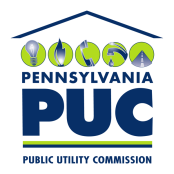  PUBLIC UTILITY COMMISSIONOffice of Administrative Law Judge400 NORTH STREET, HARRISBURG, PA 17120IN REPLY PLEASE REFER TO OUR FILE